DIANNE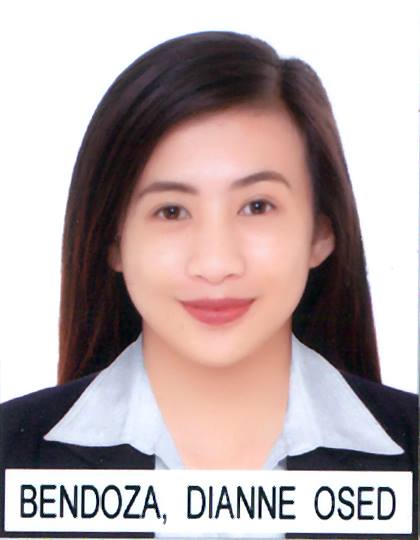 DIANNE.332399@2freemail.com OBJECTIVETo obtain a suitable position in a working environment that provides challenge, motivation and professional growth enabling me to apply my academic knowledge, expertise, job experiences,  and utilize my skills  while meeting the company’s goal and objectives.SKILLS:Knowledge in Microsoft Office Applications (MS Word, MS Excel and Powerpoint)Internet KnowledgeExcellent in Written and Oral CommunicationsCORE COMPETENCIES:Highly motivated and hardworkingReliable and responsibleAdaptive to change and to diverse individualsAbility to withstand pressure Set priorities and meets own commitment timelyWORK EXPERIENCE:Educational FacilitatorStella Maris AcademyBacnotan, La Union, PhilippinesBaguio City National High SchoolGovernor Pack Road, Baguio City, PhilippinesSaint Louis University-Laboratory Elementary SchoolGeneral Luna, Baguio City, PhilippinesOctober 2015-April 2016Job Description:Make preparation reports of activities composed of objectives, ice breakers, main activity, processing questions and conclusion, and communicate those objectives to students.Establish and enforce a classroom code of conduct to maintain a positive learning environment for students during all activities.Prepare necessary instructional materials that can contribute to the understanding of students in completing task in relevance to the objectives.Plan and conduct activities for a balanced program of instruction and demonstration that provide students to work as collaborative team as they accomplish their group goals. Observe and evaluate student’s performance, behaviors and social development.Provide positive environment in which students are encouraged to be actively engaged in the learning process.Share core values and principles, discuss what they mean so the students can learn to adapt and to act consistently with a more effective set of values and beliefs.Compile and report evaluation feedback.EDUCATION ATTAINMENTTertiary Education               Bachelor of Science in Psychology			         Saint Louis University-Baguio CityBonifacio Street, Baguio City, Philippines2012-2016COMPETENCY SKILLS/ SEMINAR AND TRAINING ATTENDEDRegistered PsychometricianManila, PhilippinesSeptember 2016Seminar workshop on Team Building and IcebreakersSaint Louis University-Baguio citySeptember 2015How to deal with difficult peopleSaint Louis University-Baguio cityNovember 2015PERSONAL INFORMATION Date of Birth: January 19, 1996Age:             20Gender:        FemaleCivil status:  SingleCitizenship:   FilipinoReligious Affiliation: Roman CatholicVisa Status: Visit VisaCHARACTER REFERENCESAvailable upon requestI certify that the above information is true and correct to the best of my knowledge.